ЮБИЛЕЙНЫЕ ДАТЫ 2017 ГОДАПИСАТЕЛИ И КНИГИ-ЮБИЛЯРЫ 2017 ГОДАКНИГИ-ЮБИЛЯРЫ	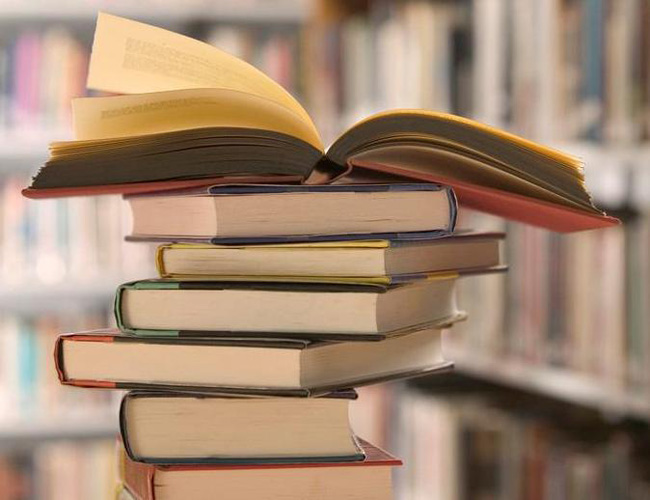 255 лет — К. Гоцци «Король-олень», «Турандот»  (1762) 240 лет — Р. Б. Шеридан «Школа злословия» (1777) 225 лет — Н. М. Карамзин «Бедная Лиза» (1792) 195 лет — А. С. Пушкин «Песнь о вещем Олеге» (1822) 180 лет — М. Ю. Лермонтов «Бородино» (1837) 155 лет — А. С. Грибоедов «Горе от ума», В. М. Гюго «Отверженные», И. С. Тургенев «Отцы и дети» (1862) 150 лет — Шарль Де Костер «Легенда об Уленшпигеле и  Ламме Гудзаке, об их доблестных, забавных и достославных деяниях во Фландрии и других краях», В. В. Крестовский «Петербургские трущобы», Ф. М. Достоевский «Преступление и наказание», Г. Ибсен «Пер Гюнт» (1867) 145 лет — И. С. Тургенев «Вешние воды»,  Ж. Верн «Вокруг  света за 80 дней» (1872) 140 лет — Л. Н. Толстой «Анна Каренина» (1877) 135 лет — М. Твен «Принц и нищий» (1882) 120 лет — Г. Д. Уэллс «Человек-невидимка» (1897) 115 лет — А. К. Дойль «Собака Баскервилей», Э. Л. Войнич «Овод» (1902) 110 лет — Г. Р. Хаггарт «Прекрасная Маргарет» (1907) 105 лет — А. К. Дойль «Затерянный мир» (1912)90 лет — А. Н. Толстой «Гиперболоид инженера Гарина»,   М. А. Булгаков «Белая гвардия» (1927) 85 лет — Н. А. Островский «Как закалялась сталь» (1932) 80 лет — Д. Р. Р. Толкиен «Хоббит, или Туда и Обратно»,  А. Кристи «Смерть н Ниле» (1937) 65 лет — Э. М. Хемингуэй «Старик и море» (1952) 60 лет — Р. Д. Брэдбери «Вино из одуванчиков», Н. Н. Носов «Фантазёры», М. В. Шолохов «Судьба человека», И. А. Ефремов «Туманность Андромеды» (1957) 45 лет — В. С. Пикуль «Пером и шпагой», А. Н. Стругацкий,  Б. Н. Стругацкий «Пикник на обочине» (1972) 40 лет — В. С. Пикуль «Битва железных канцлеров» (1977) 30 лет — А. Н. Рыбаков «Дети Арбата» (1987) ПИСАТЕЛИ-ЮБИЛЯРЫ	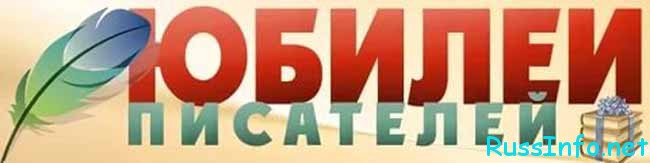 30 ноября — 350 лет со дня рождения английского писателя Джонатана Свифта (1667-1745)25 ноября — 300 лет со дня рождения русского писателя Александра Петровича Сумарокова (1717-1777)10 апреля — 200 лет со дня рождения русского писателя,  публициста Константина Сергеевича Аксакова (1817-1860) 16 мая — 200 лет со дня рождения русского историка и писателя Николая Ивановича Костомарова (1817-1885)29 сентября — 200 лет со дня рождения русского драматурга Александра Васильевича Сухово-Кобылина (1817-1903) 5 сентября — 200 лет со дня рождения русского писателя и поэта Алексея Константиновича Толстого (1817-1875) 16 июня — 150 лет со дня рождения русского поэта-символиста, переводчика, эссеиста, одного из виднейших представителей поэзии Серебряного века Константина Дмитриевича Бальмонта (1867-1942) 14 августа — 150 лет со дня рождения английского писателя Джона Голсуорси (1867-1933)21 декабря — 100 лет со дня рождения немецкого писателя, лауреата Нобелевской  премии Генриха Бёлля (1917-1985) 16 декабря — 100 лет со дня рождения английского писателя-фантаста Артура Чарлза Кларка (1917)ЯНВАРЬ1 января — День былинного богатыря Ильи Муромца 3 января — 125 лет со дня рождения английского  писателя — основоположника  литературного жанра фэнтези, поэта и филолога Джона Рональда РуэлаТолкина (1892-1973) 11 января — День заповедников и национальных парков 13 января — День российской печати 15 января — 395 лет со дня рождения французского драматурга, реформатора сценического искусства Жан Батиста Поклена, театральный псевдоним Мольер (1622-1673)16 января — 150 лет со дня рождения русского писателя, литературоведа, переводчика Викентия Викентьевича Вересаева (1867-1945) 24 января — 285 лет со дня рождения знаменитого французского драматурга и публициста Пьера Огюстена Карона де Бомарше (1732-1799) 25 января — 135 лет со дня рождения английской писательницы и литературного критика Вирджинии Вульф (1882-1941) 27 января — 185 лет со дня рождения английского писателя, математика, философа и фотографа Льюиса Кэрролла, настоящее имя Чарльз Латуидж Доджсон (1832-1898)27 января — 85 лет со дня рождения русской поэтессы, автора популярных песен Риммы Федоровны Казаковой (1932-2008) 28 января — 120 лет со дня рождения русского писателя, драматурга, сценариста, Героя Социалистического Труда Валентина Петровича Катаева (1897-1986)ФЕВРАЛЬ 2 февраля — 135 лет со дня рождения ирландского писателя и поэта Джеймса Джойса (1882-1941) 7 февраля — 205 лет со дня рождения английского писателя Чарльза Диккенса (1812-1870)11 февраля — 100 лет со дня рождения американского писателя и сценариста Сидни Шелдона, настоящее имя Сидни Шехтель (1917-2007) 13 февраля — Всемирный день радио (ЮНЕСКО) 13 февраля — 85 лет со дня рождения советского поэта-песенника Игоря Давыдовича Шаферана (1932-1994)17 февраля — 210 лет со дня рождения епископа, русского  богослова и духовного писателя Игнатия (Брянчанинова), в миру Дмитрия Александровича Брянчанинова (1807-1867) 20 февраля — 165 лет со дня рождения русского писателя  Николая Георгиевича Гарина-Михайловского (1852-1906) 21 февраля — Международный день родного языка  (ЮНЕСКО) 24 февраля — 125 лет со дня рождения русского писателя,   Героя Социалистического Труда Константина Александровича  Федина (1892-1977) 25 февраля — 100 лет со дня рождения английского писателя, критика Антони Бёрджесса (1917-1993) 25 февраля — 310 лет со дня рождения итальянского  драматурга, создателя национальной комедии Карло  Гольдони (1707-1793) 26 февраля — 215 лет со дня рождения французского писателя-романтика и драматурга Виктора Мари Гюго (1802-1885) 27 февраля — 210 лет со дня рождения американского поэта Генри Уодсуорта Лонгфелло (1807-1882) 27 февраля — 115 лет со дня рождения американского писателя, лауреата Нобелевской премии Джона Эрнста  Стейнбека (1902-1968) 28 февраля — 95 лет со дня рождения русского литературоведа и культуролога Юрия Михайловича Лотмана (1922-1993)МАРТ 1 марта — Всемирный день кошек3 марта — Всемирный день писателя (полное название Всемирный день мира для писателя) 5 марта — 95 лет со дня рождения советского поэта-фронтовика Семёна Петровича Гудзенко (1922-1953) 13 марта — 80 лет со дня рождения русского писателя Владимира Семеновича Маканина (1937) 15 марта — 80 лет со дня рождения русского писателя, представителя «деревенской прозы» Валентина Григорьевича Распутина (1937-2015) 18 марта — 85 лет со дня рождения американского писателя Джона Апдайка (1932-2009) 18 марта — 175 лет со дня рождения французского поэта-символиста Стефана Малларме (1842-1898) 21 марта — Всемирный день поэзии (ЮНЕСКО) 21 марта — Всемирный день Земли 22 марта — Всемирный день водных ресурсов (День воды) 24 марта — 140 лет со дня рождения русского писателя  Алексея Силыча(Силантьевича) Новикова-Прибоя (1877-1944) 24 марта — 110 лет со дня рождения русской писательницы, поэта, публициста, редактора Лидии Корнеевны Чуковской (1907-1996)25 марта — День работника культуры 27 марта — 220 лет со дня рождения французского поэта, писателя, историка, драматурга, переводчика, философа Альфреда Виктора де Виньи (1797-1863) 30 марта — 105 лет со дня рождения русского поэта и драматурга Александра Константиновича Гладкова (1912-1976) 31 марта — 195 лет со дня рождения русского писателя  Дмитрия Васильевича Григоровича (1822-1899) 31 марта — 135 лет со дня рождения русского писателя, поэта и литературного критика Корнея Ивановича  Чуковского (1882-1969)АПРЕЛЬ1 апреля — 320 лет со дня рождения французского писателя, автора авантюрных романов Антуана Франсуа Прево (1697-1763) 2 апреля — Международный день детской книги 6 апреля — 205 лет со дня рождения русского писателя, философа и революционера Александра Ивановича Герцена (1812-1870) 10 апреля — 80 лет со дня рождения русской поэтессы, писательницы, переводчицы Беллы Ахатовны Ахмадулиной (1937-2010) 10 апреля — 90 лет со дня рождения русского писателя Виля Владимировича Липатова (1927-1979) 12 апреля — 130 лет со дня рождения русской поэтессы  Елизаветы Ивановны Дмитриевой, более известной под литературным псевдонимом Черубина де Габриак (1887-1928) 19 апреля — 115 лет со дня рождения русского писателя и сценариста Вениамина Александровича Каверина (1902-1989) 22 апреля — 310 лет со дня рождения английского писателя, драматурга Генри Филдинга (1707-1754) 22 апреля — 110 лет со дня рождения выдающегося русского писателя-фантаста, учёного-палеонтолога Ивана Антоновича  Ефремова (1907-1972)23 апреля — Всемирный день книги и защиты авторского права (ЮНЕСКО)МАЙ1 мая — Праздник весны и труда 3 мая — Всемирный день свободы печати 7 мая — День радио. Праздник работников всех отраслей связи 10 мая — 100 лет со дня основания Российской книжной палаты (1917) 13 мая — 80 лет со дня рождения американского писателя Роджера Желязны (1937-1995) 16 мая — 130 лет со дня рождения русского поэта Серебряного века Игоря Северянина, настоящее имя Игорь Васильевич Лотарев (1897-1941) 18 мая — Международный день музеев 21 мая — Всемирный день культурного разнообразия во имя диалога и развития 21 мая — 145 лет со дня рождения русской поэтессы и писательницы Тэффи, настоящее имя Надежда Александровна  Лохвицкая (1872-1952) 24 мая — День славянской письменности и культуры 27 мая — Общероссийский день библиотек 28 мая — 140 лет со дня рождения русского поэта, литературного критика, переводчика, художника Максимилиана Александровича Волошина (1877-1932)29 мая — 230 лет со дня рождения русского поэта Константина Николаевича Батюшкова (1787-1855) 29 мая — 125 лет со дня рождения русского писателя Ивана Сергеевича Соколова-Микитова (1892-1975)30 мая — 105 лет со дня рождения советского поэта-песенника Льва Ивановича Ошанина (1912-1996) 31 мая — 125 лет со дня рождения русского писателя  Константина Георгиевича Паустовского (1892-1968)ИЮНЬ1 июня — Международный день защиты детей 2 июня — 80 лет со дня рождения русской поэтессы Юнны Петровны Мориц (1937) 4 июня — Международный день детей — жертв агрессии 5 июня — Всемирный день окружающей среды 5 июня — День эколога 6 июня — Пушкинский день России 12 июня — День России 18 июня — 205 лет со дня рождения русского писателя Ивана Александровича Гончарова (1812-1891) 18 июня — 110 лет со дня рождения русского писателя и поэта Варлама Тихоновича Шаламова (1907-1982) 20 июня — 85 лет со дня рождения советского поэта, переводчика Роберта Ивановича Рождественского, имя при рождении Роберт Станиславович Петкевич (1932-1994)21 июня — 220 лет со дня рождения русского поэта, декабриста Вильгельма Карловича Кюхельбекера (1797-1846) 23 июня — Международный олимпийский день 25 июня — 110 лет со дня рождения русского поэта, переводчика Арсения Александровича Тарковского (1907-1989) 26 июня — Международный день борьбы с наркоманией и  незаконным оборотом наркотиковИЮЛЬ2 июля — 140 лет со дня рождения немецкого писателя, поэта и эссеиста, лауреата Нобелевской  премии Германа Гессе (1877-1962) 6 июля — 120 лет со дня рождения русского писателя Анатолия Борисовича Мариенгофа (1897-1962) 6 июля — 140 лет со дня рождения русского писателя Алексея Михайловича Ремизова (1877-1957) 8 июля — День семьи, любви и верности 22 июля — 210 лет со дня рождения русской поэтессы и переводчицы Каролины Карловны Павловой (1807-1893)23 июля — 225 лет со дня рождения русского поэта, литературного критика Петра Андреевича Вяземского (1792-1878) 24 июля — 215 лет со дня рождения французского писателя, автора романтических исторических драм и авантюрных романов Александра Дюма (1802-1870) 28 июля — 195 лет со дня рождения русского поэта, литературного и театрального критика Аполлона Александровича  Григорьева (1822-1864)28 июля — 120 лет со дня рождения русского поэта и прозаика Петра Васильевича Орешина (1887-1938)АВГУСТ4 августа — 225 лет со дня рождения английского поэта-романтика Перси Биши Шелли (1792-1822) 10 августа — 105 лет со дня рождения бразильского писателя, общественного и политического деятеля Жоржи   Амаду (1912-2001) 19 августа — 80 лет со дня рождения русского драматурга Александра Валентиновича Вампилова (1937-1972) 20 августа — 85 лет со дня рождения русского писателя Василия Павловича Аксёнова (1932-2010)20 августа — 190 лет со дня рождения бельгийского франкоязычного писателя Теодора Анри де Костера (1827-1879) 22 августа — День Государственного флага Российской Федерации 27 августа — 140 лет со дня рождения русского писателя и поэта Сергея Константиновича Маковского (1877-1962). 30 августа — 220 лет со дня рождения английской писательницы Мэри Шелли, урождённой Мэри Уолстонкрафт   Годвин (1797-1851)СЕНТЯБРЬ 6 сентября — 80 лет со дня рождения советского  киносценариста, режиссёра, поэта Геннадия Федоровича  Шпаликова (1937-1974)8 сентября — Международный день распространения грамотности 11 сентября — 155 лет со дня рождения американского писателя О. Генри, настоящее имя Уильям Сидни Портер (1862-1910) 25 сентября — 120 лет со дня рождения американского писателя, лауреата Нобелевской премии Уильяма Фолкнера (1897-1962) 26 сентября — 85 лет со дня рождения русского писателя  Владимира Николаевича Войновича (1932) 29 сентября — 470 лет со дня рождения испанского писателя Мигеля де Сервантеса Сааведры (1547-1616) 30 сентября — Международный день переводчика 30 сентября — 810 лет со дня рождения персидского поэта-суфия Мавлана Джалала ад-Дина Мухаммадт Руми (1207-1273)СЕНТЯБРЬ3 октября — 120 лет со дня рождения французского поэта,  одного из основателей сюрреализма Луи Арагона (1897-1982) 4 октября — 170 лет со дня рождения французского писателя Луи Анри Буссенара (1847-1910) 8 октября — 125 лет со дня рождения русской поэтессы, прозаика, переводчицы, крупнейшего поэта XX века Марины  Ивановны Цветаевой (1892-1941)15 октября — 120 лет со дня рождения русского писателя Ильи Арнольдовича Ильфа, при рождении Иехиел-Лейб  Арьевич Файнзильберг (1897-1937) 21 октября — 245 лет со дня рождения английского поэта и критика Колриджа Самюэля Тейлора (1772-1834)31 октября — 115 лет со дня рождения русского писателя  Евгения Андреевича Пермяка (1902-1982)НОЯБРЬ3 ноября — 130 лет со дня рождения советского поэта и переводчика Самуила Яковлевича Маршака (1887-1964) 6 ноября — 165 лет со дня рождения русского писателя Дмитрия Наркисовича Мамина-Сибиряка (1852-1912) 10 ноября — 130 лет со дня рождения немецкого писателя  Арнольда Цвейга (1887-1968) 14 ноября — 110 лет со дня рождения шведской детской писательницы Астрид Анны Эмилии Линдгрен, урождённой Эриксон (1907-2002) 17 ноября — 210 лет со дня рождения русского поэта   Владимира Григорьевича Бенедиктова (1807-1873) 20 ноября — Международный день прав ребёнка 20 ноября — 80 лет со дня рождения русской писательницы Виктории Самойловны Токаревой (1937) 27 ноября — 70 лет со дня рождения одного из самых читаемых и издаваемых русских детских писателей Григория  Бенционовича Остера (1947). 28 ноября — 260 лет со дня рождения английского поэта, художника и гравёра Уильяма Блейка (1757-1827) 29 ноября — 215 лет со дня рождения немецкого писателя Вильгельма Гауфа (1802-1827)ДЕКАБРЬ8 декабря — 215 лет со дня рождения русского поэта, декабриста Александра Ивановича Одоевского (1802-1839) 10 декабря — 195 лет со дня рождения русского публициста и социолога Николая Яковлевича Данилевского (1822-1885) 13 декабря — 220 лет со дня рождения немецкого поэта и публициста Генриха Гейне (1797-1856) 22 декабря — 80 лет со дня рождения русского детского писателя Эдуарда Николаевича Успенского (1937)